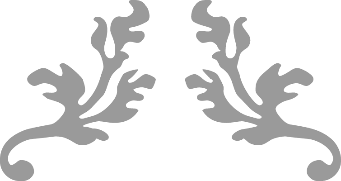        GST 212 ASSIGNMENT[Document subtitle]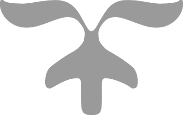 QUESTION:IGE MAYOWA BOLADE 18/ENG03/030WHAT IS A BUSINESS PLAN?a business plan is a roadmap for your small farm. It is both process and product. During the writing of a farm business plan, you’ll develop an overall vision and mission for your business.it curtails setting objectives and strategies for achieving them	.AGRICULTURAL ENTERPRISE IN STUDY;VEGETABLE FARMING BUSINESSFEASIBILITY REPORTEXECUTIVE SUMMARYVEGGIE FARMERS MARKET NIGERIA is a new farm specializing on vegetable farming. We involve in the production, sales and distribution of highly nutritious disease free, high-quality, organically cultivated green leafy vegetables. We are targeting consumers throughout Lagos and Ogun state.COMPANYVEGGIE FARMERS MARKET (VFM) is established as a limited liability company owned by Age Mayowa and Other investors, the farm is directed and managed by Ige Mayowa and another experienced agro-allied specialist that were also hired.TECHNICAL ASSISTANCEWith the monetary aid from my investors , we will be making use of the factors of production we pulled in with the help of our investors, since the capital is enough to start, our method of  carrying out our work is  mostly labor intensive but we will be making use of a few machinery to aid in our work in order to make work faster .MARKET AND SALESMarket orientation: domestic; south west & and south eastMarket share: 3% niche market in South West, South East, NigeriaUsers of production: edible and healthy consumption for people, livestock’s VISIONTo be among the first three largest vegetable producer/distributor in Nigeria by 2025MISSION.Firstly, to cultivate organically grown evergreen vegetables in commercial quantitySecondly, to give our customer the very best products and provide excellent customer products and provide excellent customer service so that we ANNJ earn their trust and ensure continued business transaction.OBJECTIVESIncrease revenue from the sales of vegetable to N 60,000,000 over 5 yearsTo maintain profit margins at 20-25% through close attention to expenses and cost of vegetable productionTo drive awareness and generate sales through mentions in both local print and digital media, listings on online stores.COMPETITION ANALYSISThe competition in the demographic over the past few years in Nigeria is just increasing, due to the fact Vegetables are just beginning to bring in demand. Daily consumption of vegetables in Nigeria’s, as in most countries is below recommendation even though vegetables are considered a standard meal in Nigeria. According to FMARD (2018), the demand gap for vegetables (tomato) is 2.3 million tones, for onion 0.8 million tones and for Okra,The agricultural fresh Produce growers and exporters association of Nigeria (AFPEGAN) says between 55 per cent and per cent 72 per cent of fresh produce grown in the country perish before there consumed.It wasn’t until the early 2019 that vegetables have been well preserved and now in high demand so it’s a very good foundation for our enterprise to start and keeping up with other competition.TARRIF AND IMPORT RSTRICTIONForex restriction on food importation and zero duty on imported agricultural equipment will favor the project under consideration.MARKET POTENTIALas earlier said, there’s a high demand for vegetables and its other forms in the south western part of Nigeria. The state of infrastructure though not perfect still supports production and trade with Nigeria.PROFITABILITYWeather, biological, chemical, physical and environmental factors such as temperature, sunlight, water, air, soil conditions, varieties of seed, pests, diseases, price fluctuations and other risks e.g. cow invading the farm could affect yield and profitability. However, technical, scientific and financial based solutions will be employed to hedge against risks and safeguard profit. Irrigation option will be factored in to ensure two cycle of production in a year.TECHNICAL FEASIBLIITYThe projects (production of vegetables and its other forms) are technically feasible. In terms of technology, which involve the preservation of healthy vegetables, the industrial processes are simple and an agro-allied specialist which specializes in the management of green houses with experience of 8 years. They experts are readily available in the usage and maintenance of the equipment.On the vegetable production, we have specialist in mechanization of sun roof / solar panel plating, irrigation, farm management, crop production, weed science, market development, Agric extension and accounting as part of our management team. GOVERNMENT SUPPORT AND REGULATIONThe project conforms with the economic diversification objective of the government. It also supports foreign exchange and import reduction conservation of government. It creates economic opportunities, market access, improved income for farmers and support food security objective of government. The project will benefit from government intervention fund in the agriculture sector.  The project will also benefit from the favorable policy of zero duty for agricultural and equipment import. Restriction of forex for all food products will also widen market opportunity. The project will contribute significantly to employment, output increase, stable price and stable exchange rate.PROJECT TIMELINEESTIMATED COST AND REVENUELand Clearing(B) Equipment(C) VehicleIrrigation (e) Green houseCONCLUSIONThe project is technically feasible and commercially viable. It is therefore recommended for funding.ActivityQTY₦KLand Clearing1 acre350,00000Cross cutting1 acre30,00000Rome ploughing1 acre50,00000Sub total1 acre250,00000Total1.69 hectares530,00000NameQTYMODELUSD₦KTractor1YTO-904(90hp)24,450    8,802,000       00Disc harrow     1IBJ- 3.0                         3,520    1,267,200      00Sub spoiler        1IS-200G                          3,250    1,170,000      00Soy seeder       12BFY-6C                        4,950    1,782,000      00Tripper17CX-8T                         9,450     3,402,000      00  Combine Harvester     14YZ-6                       103,500    37,260,000        00Boom sprayer13W-1000L-18                6,950      2,502,000       00Front loader    1TZ10D6,570      2,365,200       00Sub total                                             159,390     57,380,400        00TYPEMODELQTY₦   KVANFIAT 24231,650,0001,650,000TYPE QTYMODELUSD₦KSPRINKLERS60MELNOR XT TURBO OSCILLATING SPRINKLERS705,900705,900Hose Reel11        1  140 – 440MT   28,186      1,0146,960:      00     1,0146,960:      00TYPEQTYPRICE(USD)AMOUNTDESCRIPTIONPre-cut wood 801.90152Spruce wood (with Vernier finish)Glass (double pane)2006.661320Heat strengthened glass (2x8”, 2x7”)Polycarbonate605.00300Multiwall polycarbonate sheetsBenches 30015.004500 For Pot plantsPolyethene807.50600.8PVC fabric 808.00640Fiberglass12012.001440Toughened Pot plants105040.2742,283.5Black Concrete(porous)3020.00600porous